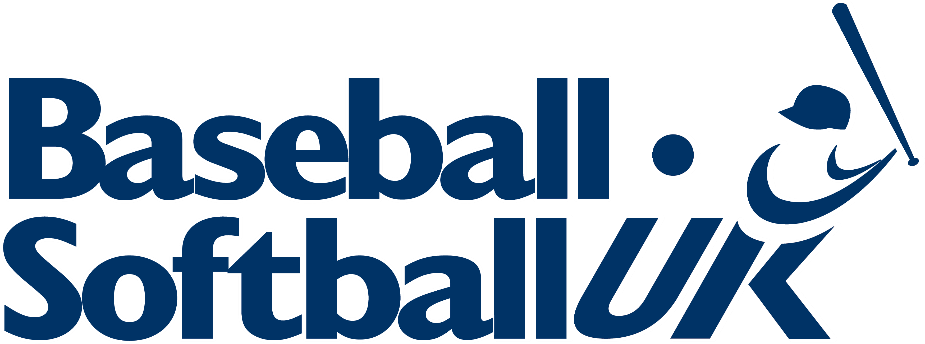 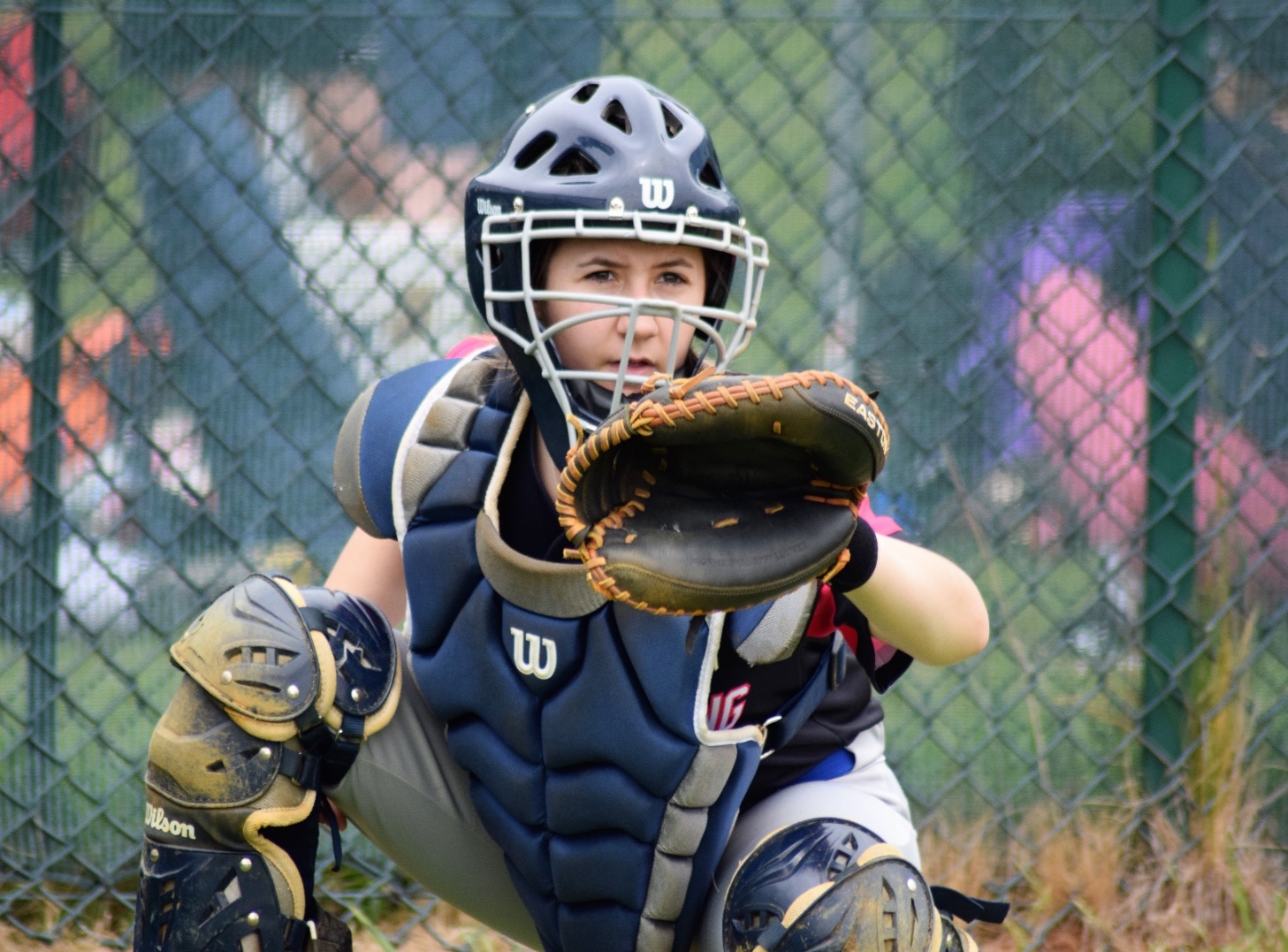 Code Of Conduct for Baseball and SoftballCode Of Conduct for Baseball and SoftballCode Of Conduct for Baseball and SoftballEquality, Diversity and Inclusion (EDI)Equality, Diversity and Inclusion (EDI) ensures fair treatment and opportunity for all. It aims to eradicate prejudice and discrimination on the basis of an individual or group of individuals’ protected characteristics.BaseballSoftballUK takes seriously its role in recognising and removing any barriers faced by people involved or wanting to be involved in our sports, in any capacity, to ensure the culture of our sports are improved to one that values diversity and enables the full involvement of disadvantaged groups in every aspect of our sports.(Please see the equality, diversity and inclusion (EDI) policy for further detail)Code of Conduct for Baseball and SoftballCode of Conduct
Everyone involved in the sports of baseball and softball, on and off the field, is expected to demonstrate exemplary behaviour in order to promote the sports and ensure that all participants (children and adults) can play in a safe and secure environment. 
This will be achieved by:Making the sport fun and enjoyable and promoting fair play.Adhering to the Official Rules.Displaying and promoting high standards of behaviour.Respecting the decisions of umpires and never publicly criticising them. Never engaging in or tolerating offensive, insulting or abusive language or behaviour. Avoiding bullying, intimidation and poor behaviour. Showing respect to others involved in the game, including umpires, opposition players, coaches, managers, volunteers, staff and spectators.Supporting a positive culture and climate both on and off the field.
Remember: we all make mistakes.
Members of the Executive Boards of the BSF and BSUK will:Act in the best interests of the organisation they serve, above other interests or obligations.Take collective responsibility for the implementation of decisions.Act in good faith and with integrity.Exercise due care and diligence.Disclose and avoid any conflicts of interest.Respect the confidentiality of matters so classified.Never use their position to gain advantage for themselves or others.Ensure that the work of the organisation they serve is open and accountable.
The purpose of this Code is to act as a public document setting out the core principles to which players and officials in baseball and softball are expected to adhere at all times.  
The British Softball Federation (BSF), BaseballSoftballUK (BSUK) and individual leagues, clubs, teams and other affiliated organisations (i.e. Development Charter Clubs) will supplement this Code with their own more detailed codes and policies as appropriate.Adopted by Committee.Equality, Diversity and Inclusion (EDI)Equality, Diversity and Inclusion (EDI) ensures fair treatment and opportunity for all. It aims to eradicate prejudice and discrimination on the basis of an individual or group of individuals’ protected characteristics.BaseballSoftballUK takes seriously its role in recognising and removing any barriers faced by people involved or wanting to be involved in our sports, in any capacity, to ensure the culture of our sports are improved to one that values diversity and enables the full involvement of disadvantaged groups in every aspect of our sports.(Please see the equality, diversity and inclusion (EDI) policy for further detail)Code of Conduct for Baseball and SoftballCode of Conduct
Everyone involved in the sports of baseball and softball, on and off the field, is expected to demonstrate exemplary behaviour in order to promote the sports and ensure that all participants (children and adults) can play in a safe and secure environment. 
This will be achieved by:Making the sport fun and enjoyable and promoting fair play.Adhering to the Official Rules.Displaying and promoting high standards of behaviour.Respecting the decisions of umpires and never publicly criticising them. Never engaging in or tolerating offensive, insulting or abusive language or behaviour. Avoiding bullying, intimidation and poor behaviour. Showing respect to others involved in the game, including umpires, opposition players, coaches, managers, volunteers, staff and spectators.Supporting a positive culture and climate both on and off the field.
Remember: we all make mistakes.
Members of the Executive Boards of the BSF and BSUK will:Act in the best interests of the organisation they serve, above other interests or obligations.Take collective responsibility for the implementation of decisions.Act in good faith and with integrity.Exercise due care and diligence.Disclose and avoid any conflicts of interest.Respect the confidentiality of matters so classified.Never use their position to gain advantage for themselves or others.Ensure that the work of the organisation they serve is open and accountable.
The purpose of this Code is to act as a public document setting out the core principles to which players and officials in baseball and softball are expected to adhere at all times.  
The British Softball Federation (BSF), BaseballSoftballUK (BSUK) and individual leagues, clubs, teams and other affiliated organisations (i.e. Development Charter Clubs) will supplement this Code with their own more detailed codes and policies as appropriate.Adopted by Committee.Equality, Diversity and Inclusion (EDI)Equality, Diversity and Inclusion (EDI) ensures fair treatment and opportunity for all. It aims to eradicate prejudice and discrimination on the basis of an individual or group of individuals’ protected characteristics.BaseballSoftballUK takes seriously its role in recognising and removing any barriers faced by people involved or wanting to be involved in our sports, in any capacity, to ensure the culture of our sports are improved to one that values diversity and enables the full involvement of disadvantaged groups in every aspect of our sports.(Please see the equality, diversity and inclusion (EDI) policy for further detail)Code of Conduct for Baseball and SoftballCode of Conduct
Everyone involved in the sports of baseball and softball, on and off the field, is expected to demonstrate exemplary behaviour in order to promote the sports and ensure that all participants (children and adults) can play in a safe and secure environment. 
This will be achieved by:Making the sport fun and enjoyable and promoting fair play.Adhering to the Official Rules.Displaying and promoting high standards of behaviour.Respecting the decisions of umpires and never publicly criticising them. Never engaging in or tolerating offensive, insulting or abusive language or behaviour. Avoiding bullying, intimidation and poor behaviour. Showing respect to others involved in the game, including umpires, opposition players, coaches, managers, volunteers, staff and spectators.Supporting a positive culture and climate both on and off the field.
Remember: we all make mistakes.
Members of the Executive Boards of the BSF and BSUK will:Act in the best interests of the organisation they serve, above other interests or obligations.Take collective responsibility for the implementation of decisions.Act in good faith and with integrity.Exercise due care and diligence.Disclose and avoid any conflicts of interest.Respect the confidentiality of matters so classified.Never use their position to gain advantage for themselves or others.Ensure that the work of the organisation they serve is open and accountable.
The purpose of this Code is to act as a public document setting out the core principles to which players and officials in baseball and softball are expected to adhere at all times.  
The British Softball Federation (BSF), BaseballSoftballUK (BSUK) and individual leagues, clubs, teams and other affiliated organisations (i.e. Development Charter Clubs) will supplement this Code with their own more detailed codes and policies as appropriate.Adopted by Committee.